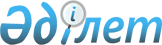 О внесении изменений и дополнений в решение Целиноградского районного маслихата от 13 декабря 2011 года № 295/46-4 "О районном бюджете на 2012-2014 годы"
					
			Утративший силу
			
			
		
					Решение Целиноградского районного маслихата Акмолинской области от 13 апреля 2012 года № 29/3-5. Зарегистрировано Управлением юстиции Целиноградского района Акмолинской области 19 апреля 2012 года № 1-17-171. Утратило силу в связи с истечением срока применения - (письмо Целиноградского районного маслихата Акмолинской области от 4 апреля 2013 года № 01-04/20)      Сноска. Утратило силу в связи с истечением срока применения - (письмо Целиноградского районного маслихата Акмолинской области от 04.04.2013 года № 01-04/20).      Примечание РЦПИ:

      В тексте сохранена авторская орфография и пунктуация.

      В соответствии с подпунктом 4 пункта 2 статьи 106 Бюджетного кодекса Республики Казахстан от 4 декабря 2008 года, подпунктом 1 пункта 1 статьи 6 Закона Республики Казахстан «О местном государственном управлении и самоуправлении в Республике Казахстан» от 23 января 2001 года Целиноградский районный маслихат РЕШИЛ:



      1. Внести в решение Целиноградского районного маслихата «О районном бюджете на 2012-2014 годы» от 13 декабря 2011 года № 295/46-4 (зарегистрировано в реестре государственной регистрации нормативных правовых актов № 1-17-158, опубликовано 12 января 2012 года в районных газетах «Призыв», «Ұран») следующие изменения и дополнения:

      пункт 1 изложить в новой редакции:

      «1. Утвердить районный бюджет на 2012-2014 годы согласно приложениям 1, 2 и 3 соответственно, в том числе на 2012 год в следующих объемах:

      1) доходы – 11 841 294,6 тысяч тенге, в том числе по:

      налоговым поступлениям – 594 228 тысяч тенге;

      неналоговым поступлениям – 20 871,6 тысяч тенге;

      поступлениям от продажи основного капитала – 110 000 тысяч тенге;

      поступлениям трансфертов – 11 116 195 тысяч тенге;

      2) затраты – 12 120 746,5 тысяч тенге;

      3) чистое бюджетное кредитование – 25 831 тысяч тенге;

      4) дефицит (профицит) бюджета – - 305 282,9 тысяч тенге;

      5) финансирование дефицита (использование профицита) бюджета - 305 282,9 тысяч тенге»;

      в пункте 6:

      абзац 6 изложить в новой редакции: «523 399 тысяч тенге – на капитальный и средний ремонт автомобильных дорог районного значения»;

      абзац 11 изложить в новой редакции: «7 911 тысяч тенге – на оказание мер государственной поддержки участников Программы занятости 2020»;

      дополнить абзацами следующего содержания:

      «41 200 тысяч тенге – на капитальный ремонт средней школы № 43 в ауле Ракымжана Кошкарбаева;

      20 000 тысяч тенге – на капитальный ремонт средней школы № 32 в селе Новоишимка;

      87 327 тысяч тенге - на возмещение убытков землепользователям или собственникам земельных участков при принудительном отчуждении земельных участков для создания зеленой зоны города Астаны»;

      в пункте 7:

      абзац 7 изложить в новой редакции: «201 675 тысяч тенге - на проектирование, строительство и (или) приобретение жилья государственного коммунального жилищного фонда»;

      абзац 8 изложить в новой редакции: «2 116 265 тысяч тенге - на проектирование, развитие, обустройство и (или) приобретение инженерно-коммуникационной инфраструктуры»;

      дополнить абзацами следующего содержания:

      «90 000 тысяч тенге – на реконструкцию системы водоснабжения в селе Максимовка;

      108 000 тысяч тенге – на реконструкцию системы водоснабжения в ауле Кабанбай батыра;

      360 000 тысяч тенге – на реконструкцию магистральных сетей водовода от станции села Оразак до станции третьего подъема аула Акмол;

      135 000 тысяч тенге – на реконструкцию систем водоснабжения и канализации в районе новой застройки (микрорайоны 1,2,3, 4) аула Акмол;

      400 тысяч тенге - на развитие и обустройство недостающей инженерно-коммуникационной инфраструктуры в рамках Программы занятости 2020;

      356 188 тысяч тенге - на строительство детского сада на 280 мест в ауле Косшы;

      133 885 тысяч тенге – на строительство детского сада на 280 мест в селе Коянды;

      354 029 тысяч тенге – на строительство детского сада на 280 мест в селе Талапкер;

      250 000 тысяч тенге – на строительство средней школы на 300 мест на разъезде 96»;

      приложения 1, 6 к указанному решению изложить в новой редакции согласно приложениям 1, 2 к настоящему решению.



      2. Настоящее решение вступает в силу со дня государственной регистрации в Департаменте юстиции Акмолинской области и вводится в действие с 1 января 2012 года.      Председатель сессии

      Целиноградского

      районного маслихата                        Б.Ибраев      Секретарь Целиноградского

      районного маслихата                        Р.Тулькубаев      Согласовано      Аким Целиноградского района                М.Жунусов      Начальник государственного

      учреждения «Отдел экономики

      и финансов Целиноградского района»         А.Ибраева

Приложение 1

к решению Целиноградского

районного маслихата

от 13 апреля 2012 года

№ 29/3-5 Районный бюджет на 2012 год

Приложение 2

к решению Целиноградского

районного маслихата

от 13 апреля 2012 года

№ 29/3-5 Перечень бюджетных программ

по администраторам аппаратов акимов аульных

(сельских) округовпродолжение таблицыпродолжение таблицы
					© 2012. РГП на ПХВ «Институт законодательства и правовой информации Республики Казахстан» Министерства юстиции Республики Казахстан
				КатегорияКатегорияКатегорияКатегорияКатегорияСуммаКлассКлассКлассКлассСуммаПодклассПодклассПодклассСуммаСпецификаСпецификаСуммаНаименованиеСумма123456I.Доходы11 841 294,61Налоговые поступления594 228,001Подоходный налог28 9112Индивидуальный подоходный налог28 91103Социальный налог308 5591Социальный налог308 55904Hалоги на собственность214 0861Hалоги на имущество122 1073Земельный налог35 0394Hалог на транспортные средства54 8285Единный земельный налог2 11205Внутренние налоги на товары, работы и услуги39 1122Акцизы3 1353Поступления за использование природных и других ресурсов9 0004Сборы за ведение предпринимательской и профессиональной деятельности26 97708Обязательные платежи, взимаемые за соверщение юридически значимых действий и (или) выдачу документов уполномоченными на то государственными органами или должностными лицами3 5601Государственная пошлина3 5602Неналоговые поступления20 871,601Доходы от государственной собственности116,05Доходы от аренды имущества, находящегося в государственной собственности11604Штрафы, пени, санкции, взыскания, налагаемые государственными учреждениями, финансируемыми из государственного бюджета, а также содержащимися и финансируемыми из бюджета (сметы расходов) Национального Банка Республики Казахстан18 8021Штрафы, пени, санкции, взыскания, налагаемые государственными учреждениями, финансируемыми из государственного бюджета, а также содержащимися и финансируемыми из бюджета (сметы расходов) Национального Банка Республики Казахстан, за исключением поступлений от организаций нефтяного сектора18 80206Прочие неналоговые поступления1 953,61Прочие неналоговые поступления1 953,63Поступления от продажи основного капитала110 00003Продажа земли и нематериальных активов110 0001Продажа земли110 00022Продажа нематериальных активов4 0004Поступления трансфертов11 116 195,002Трансферты из вышестоящих органов государственного управления11 116 195,02Трансферты из областного бюджета11 116 195,0Целевые текущие трансферты1 230 240,0Целевые трансферты на развитие8 223 981,0Функциональная группаФункциональная группаФункциональная группаФункциональная группаФункциональная группаСУММАФункциональ ная подгруппаФункциональ ная подгруппаФункциональ ная подгруппаФункциональ ная подгруппаСУММААдминистратор бюджетных программАдминистратор бюджетных программАдминистратор бюджетных программСУММАПрограммаПрограммаСУММАНаименованиеСУММАII Затраты12 120 746,501Государственные услуги общего характера240 861,01Представительные, исполнительные и другие органы, выполняющие общие функции государственного управления197 484112Аппарат маслихата района (города областного значения)12 120,0001Услуги по обеспечению деятельности маслихата района (города областного значения)12 120,01122Аппарат акима района (города областного значения)45 622,0001Услуги по обеспечению деятельности акима района (города областного значения)45 622,01123Аппарат акима района в городе, города районного значения, поселка, аула (села), аульного (сельского) округа139 742,0001Услуги по обеспечению деятельности акима района в городе, города районного значения, поселка, аула (села), аульного (сельского) округа139 742,02Финансовая деятельность733,0459Отдел экономики и финансов района (города областного значения)733,0003Проведение оценки имущества в целях налогообложения733,09Прочие государственные услуги общего характера42 644459Отдел экономики и финансов района (города областного значения)42 644,0001Услуги по реализации государственной политики в области формирования и развития экономической политики, государственного планирования, исполнения бюджета и управления коммунальной собственностью района (города областного значения)42 644,002Оборона1 1961Военные нужды1 196122Аппарат акима района (города областного значения)1 196005Мероприятия в рамках исполнения всеобщей воинской обязанности1 19604Образование5 970 212,51Дошкольное воспитание и обучение225 875,5464Отдел образования района (города областного значения)225 875,5009Обеспечение дошкольного воспитания и обучения225 239,5021Увеличение размера доплаты за квалификационную категорию воспитателям дошкольных организаций образования за счет трансфертов из республиканского бюджета636,02Начальное, основное среднее и общее среднее образование1 730 642,9123Аппарат акима района в городе, города районного значения, поселка, аула (села), аульного (сельского) округа2 693005Организация бесплатного подвоза учащихся до школы и обратно в аульной (сельской) местности2 693464Отдел образования района (города областного значения)1 727 949,9003Общеобразовательное обучение1 693 940,9064Увеличение размера доплаты за квалификационную категорию учителям школ за счет трансфертов из республиканского бюджета34 0099Прочие услуги в области образования4 013 694,1464Отдел образования района (города областного значения)40 909,0001Услуги по реализации государственной политики на местном уровне в области образования 9 489,0005Приобретение и доставка учебников, учебно-методических комплексов для государственных учреждений образования района (города областного значения)8 947015Ежемесячные выплаты денежных средств опекунам (попечителям) на содержание ребенка-сироты (детей-сирот), и ребенка (детей), оставшегося без попечения родителей за счет трансфертов из республиканского бюджета15 273,0020Обеспечение оборудованием, программным обеспечением детей-инвалидов, обучающихся на дому за счет трансфертов из республиканского бюджета7 2009467Отдел строительства района (города областного значения)3 972 785,1037Строительство и реконструкция объектов образования3 972 785,106Социальная помощь и социальное обеспечение105 551,02Социальная помощь89 402,0451Отдел занятости и социальных программ района (города областного значения)89 402,0002Программа занятости26 805005Государственная адресная социальная помощь2 110006Оказание жилищной помощи1 001007Социальная помощь отдельным категориям нуждающихся граждан по решениям местных представительных органов5 986,0010Материальное обеспечение детей-инвалидов, воспитывающихся и обучающихся на дому855014Оказание социальной помощи нуждающимся гражданам на дому19 426016Государственные пособия на детей до 18 лет10 940017Обеспечение нуждающихся инвалидов обязательными гигиеническими средствами и предоставление услуг специалистами жестового языка, индивидуальными помощниками в соответствии с индивидуальной программой реабилитации инвалида9 500023Обеспечение деятельности центров занятости населения12 7799Прочие услуги в области социальной помощи и социального обеспечения16 149451Отдел занятости и социальных программ района (города областного значения)16 149,0001Услуги по реализации государственной политики на местном уровне в области обеспечения занятости и реализации социальных программ для населения15 863,0011Оплата услуг по зачислению, выплате и доставке пособий и других социальных выплат28607Жилищно-коммунальное хозяйство4 688 954,11Жилищное хозяйство2 720 711,1464Отдел образования района (города областного значения)61 200,0026Ремонт объектов в рамках развития сельских населенных пунктов по Программе занятости 202061 200,0467Отдел строительства района (города областного значения)2 659 511,1003Проектирование, строительство и (или) приобретение жилья государственного коммунального жилищного фонда228 059,8004Проектирование, развитие, обустройство и (или) приобретение инженерно-коммуникационной инфраструктуры2 431 051,3022Развитие инженерно-коммуникационной инфраструктуры в рамках Программы занятости 2020400,02Коммунальное хозяйство1 957 000,0458Отдел жилищно-коммунального хозяйства, пассажирского транспорта и автомобильных дорог района (города областного значения)87 000,0026Организация эксплуатации тепловых сетей, находящихся в коммунальной собственности районов (городов областного значения)87 000467Отдел строительства района (города областного значения)1 870 000005Развитие коммунального хозяйства700 000006Развитие системы водоснабжения и водоотведения1 170 0003Благоустройство населенных пунктов10 243,0123Аппарат акима района в городе, города районного значения, поселка, аула (села), аульного (сельского) округа10 243,0008Освещение улиц населенных пунктов10 243,0458Отдел жилищно-коммунального хозяйства, пассажирского транспорта и автомобильных дорог района (города областного значения)1 000015Освещение улиц населенных пунктов1 00008Культура, спорт, туризм и информационное пространство104 082,01Деятельность в области культуры58 131,0455Отдел культуры и развития языков района (города областного значения)58 131003Поддержка культурно-досуговой работы58 1312Спорт3 745465Отдел физической культуры и спорта района (города областного значения)3 745,0006Проведение спортивных соревнований на районном (города областного значения) уровне1 676,0007Подготовка и участие членов сборных команд района (города областного значения) по различным видам спорта на областных спортивных соревнованиях2 0693Информационное пространство26 517455Отдел культуры и развития языков района (города областного значения)17 248006Функционирование районных (городских) библиотек14 160007Развитие государственного языка и других языков народа Казахстана3 088456Отдел внутренней политики района (города областного значения)9 269002Услуги по проведению государственной информационной политики через газеты и журналы9 2699Прочие услуги по организации культуры, спорта, туризма и информационного пространства15 689455Отдел культуры и развития языков района (города областного значения)5 816001Услуги по реализации государственной политики на местном уровне в области развития языков и культуры5 816456Отдел внутренней политики района (города областного значения)4 840,0001Услуги по реализации государственной политики на местном уровне в области информации, укрепления государственности и формирования социального оптимизма граждан4 840,0465Отдел физической культуры и спорта района (города областного значения)5 033001Услуги по реализации государственной политики на местном уровне в сфере физической культуры и спорта5 03310Сельское, водное, лесное, рыбное хозяйство, особо охраняемые природные территории, охрана окружающей среды и животного мира, земельные отношения130 180,01Сельское хозяйство27 141,0459Отдел экономики и финансов района (города областного значения)6 177,0099Реализация мер по оказанию социальной поддержки специалистов6 177,0473Отдел ветеринарии района (города областного значения)4 679001Услуги по реализации государственной политики на местном уровне в сфере ветеринарии4 679477Отдел сельского хозяйства и земельных отношений района (города областного значения)16 285,0001Услуги по реализации государственной политики на местном уровне в сфере сельского хозяйства и земельных отнашений16 285,02Земельные отношения3 369477Отдел сельского хозяйства и земельных отношений района (города областного значения)3 369011Землеустройство, проводимое при установлении границ городов районного значения, районов в городе, поселков аулов (сел), аульных (сельских) округов3 3695Охрана окружающей среды87 327477Отдел сельского хозяйства и земельных отношений района (города областного значения)87 327039Возмещение убытков землепользователей или собственникам земельных участков при принудительном отчуждении земельных участков для создания зеленой зоны города Астаны за счет

трансфертов из республиканского бюджета87 3279Прочие услуги в области сельского, водного, лесного, рыбного хозяйства, охраны окружающей среды и земельных отношений12 343473Отдел ветеринарии района (города областного значения)12 343011Проведение противоэпизоотических мероприятий12 34311Промышленность, архитектурная, градостроительная и строительная деятельность20 029,02Архитектурная, градостроительная и строительная деятельность20 029,0467Отдел строительства района (города областного значения)12 023,0001Услуги по реализации государственной политики на местном уровне в области строительства12 023,0468Отдел архитектуры и градостроительства района (города областного значения)8 006,0001Услуги по реализации государственной политики в области архитектуры и градостроительства на местном уровне8 006,012Транспорт и коммуникации796 414,01Автомобильный транспорт796 414,0458Отдел жилищно-коммунального хозяйства, пассажирского транспорта и автомобильных дорог района (города областного значения)796 414023Обеспечение функционирования автомобильных дорог796 414,013Прочие19 102,03Поддержка предпринимательской деятельности и защита конкуренции4 234469Отдел предпринимательства района (города областного значения)4 234,0001Услуги по реализации государственной политики на местном уровне в области развития предпринимательства и промышленности4 234,09Прочие14 868123Аппарат акима района в городе, города районного значения, поселка, аула (села), аульного (сельского) округа7 924040Реализация мероприятий для решения вопросов обустройства аульных (сельских) округов в реализацию мер по содействию экономическому развитию регионов в рамках Программы «Развитие регионов» за счет целевых трансфертов из республиканского бюджета7 924458Отдел жилищно-коммунального хозяйства, пассажирского транспорта и автомобильных дорог района (города областного значения)6 944001Услуги по реализации государственной политики на местном уровне в области жилищно-

коммунального хозяйства, пассажирского транспорта и автомобильных дорог6 94415Трансферты44 164,91Трансферты44 164,91459Отдел экономики и финансов района (города областного значения)44 164,9006Возврат неиспользованных (недоиспользованных) целевых трансфертов30 204,3016Возврат использованных не по целевому назначению целевых трансфертов13 960,6III. Чистое бюджетное кредитование25 831,0Бюджетные кредиты27 987,010Сельское, водное, лесное, рыбное хозяйство, особо охраняемые природные территории, охрана окружающей среды и животного мира, земельные отношения27 987,01Сельское хозяйство27 987,0459Отдел экономики и финансов района (города областного значения)27 987,0018Бюджетные кредиты для реализации мер социальной поддержки специалистов27 987,05Погашение бюджетных кредитов2 1561Погашение бюджетных кредитов2 156IV. Сальдо по операциям с финансовыми активами0Приобретение финансовых активов0Поступление от продажи финансовых активов государства0 V. Дефицит (профицит) бюджета-305 282,9VI.Финансирование дефицита (использование профицита)

бюджета305 282,97Поступления займов16 989,001Внутренние государственные займы16 989,02Договоры займа16 989,016Погашение займов54 361,01Погашение займов54 361459Отдел экономики и финансов района (города областного значения)54 361005Погашение долга местного исполнительного органа перед вышестоящим бюджетом54 3618Используемые остатки бюджетных средств342 654,901Остатки бюджетных средств342 654,91Свободные остатки бюджетных средств342 654,9Функциональная группаФункциональная группаФункциональная группаФункциональная группаФункциональная группаСУММААппа

рат акима Маншукского сель

ского округаАппа

рат акима Талап

кер

ского сель

ского округаПфПфПфПфСУММААппа

рат акима Маншукского сель

ского округаАппа

рат акима Талап

кер

ского сель

ского округаАдминистратор бюджетных программАдминистратор бюджетных программАдминистратор бюджетных программСУММААппа

рат акима Маншукского сель

ского округаАппа

рат акима Талап

кер

ского сель

ского округаПрограммаПрограммаСУММААппа

рат акима Маншукского сель

ского округаАппа

рат акима Талап

кер

ского сель

ского округаНаименованиеСУММААппа

рат акима Маншукского сель

ского округаАппа

рат акима Талап

кер

ского сель

ского округаII Затраты1606026011101661Государственные услуги общего характера13974259418437123Аппарат акима района в городе, города районного значения, поселка, аула (села), аульного (сельского) округа1397425941,08437,0001Услуги по обеспечению деятельности акима района в городе, города районного значения, поселка, аула (села), аульного (сельского) округа139742594184374Образование269300123Аппарат акима района в городе, города районного значения, поселка, аула (села), аульного (сельского) округа269300005Организация бесплатного подвоза учащихся до школы и обратно в аульной (сельской) местности26937Жилищно-коммунальное хозяйство10243700Благоустройство населенных пунктов10243700123Аппарат акима района в городе, города районного значения, поселка, аула (села), аульного (сельского) округа10243700008Освещение улиц населенных пунктов102437013Прочие792401729123Аппарат акима района в городе, города районного значения, поселка, аула (села), аульного (сельского) округа792401729040Реализация мероприятий для решения вопросов обустройства аульных (сельских) округов в реализацию мер по содействию экономическому развитию регионов в рамках Программы «Развитие регионов» за счет целевых трансфертов из республиканского бюджета79241729Аппа

рат акима Прире

чен

ского сель

ского округаАппарат акима Кара

откель

ского сель

ского округаАппа

рат акима ауль

ного округа РодинаАппа

рат акима Новои

шим

ского сель

ского округаАппа

рат акима Софиевского сель

ского окру

гаАппа

рат акима Крас

нояр

ского сель

ского округаАппа

рат акима ауль

ного округа Р. КошкарбаеваАппарат акима ауль

ного округа Тасты72241229394259169725683436400624166609433749389896976,08343640058916660,09433,07493,08989,06976,08343,06400,05891,066609433749389896976,08343640058910016320000000163200000163256403001802800035056403001802800035056403001802800035056430018028035002860000000028600000002860Аппа

рат акима ауль

ного округа КосшыАппа

рат акима сель

ского округа Кабан

бай батыраАппа

рат акима Оразакского сель

ского округаАппа

рат акима ауль

ного округа ШалкарАппа

рат акима ауль

ного округа АкмолАппа

рат акима Макси

мов

ского сель

ского округаАппа

рат акима Воздвижен

ского сель

ского округаАппа

рат акима Коян

дин

ского сель

ского округа11364993267546043203538858764569018225909267546043119008395764569018225,09092,06754,06043,011900,08395,07645,06901,08225909267546043121248395764569012430008180024300081800024308182896840004300463002896840004300463002896840004300463002896840430046300003335000000033350003335